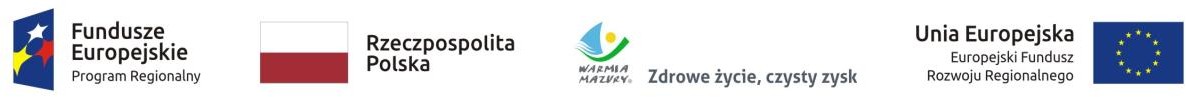 Załącznik nr 1 do Zapytania ofertowego – wzór Formularza ofertyOFERTAw postępowaniu o udzielenie zamówienia publicznego pn.:Pełnienie kompleksowego nadzoru inwestorskiego nad inwestycją  pn: Realizacja projektu: „Historia i piękno – ogrody Biskupa Ignacego Krasickiego.  Renowacja cmentarza komunalnego w Lidzbarku Warmińskim. ”1. ZAMAWIAJĄCY:			GMINA MIEJSKA LIDZBARK WARMIŃSKI			ul. Aleksandra Świętochowskiego 14			11-100 Lidzbark Warmiński2. WYKONAWCA:Niniejsza oferta zostaje złożona przez:* - usunąć/ dodać wiersze dla wykonawców ubiegających się wspólnie o udzielenie zamówienia. Jeśli niniejsza oferta składana jest przez indywidualnego Wykonawcę, to nazwa Wykonawcy winna być wpisana w poz. 1 (a wszystkie inne wiersze powinny zostać usunięte).3. OSOBA UPRAWNIONA DO KONTAKTÓW:4. Przystępując do postępowania w sprawie udzielenia zamówienia, oświadczam(-y)*,                                że akceptuję(-my)* w całości warunki zawarte w zapytaniu ofertowym.5. Oferuję(-my)* wykonanie przedmiotu zamówienia, zgodnie z opisem przedmiotu     zamówienia i wymogami określonymi w zapytaniu ofertowym, za następującą cenę     ryczałtową brutto: .....................................    (słownie: ...........................................................................................................),    łącznie z obowiązującym podatkiem od towarów i usług (VAT), w tym cena ryczałtowa brutto:    1) za pełnienie kompleksowego nadzoru inwestorskiego nad realizacją projektu, w okresie         realizacji projektu, wynosi: ………………………………….         słownie: (…………………………………………………………………………………………………...),    2) za świadczenie usług w okresie gwarancji jakości i rękojmi za wady zrealizowanego         projektu, wynosi: ………………………………….         słownie: (…………………………………………………………………………………………………...),         (uwaga! cena ryczałtowa brutto za świadczenie usług w okresie gwarancji jakości i rękojmi za wady zrealizowanego            projektu, nie może przekroczyć 1,50 % całkowitej ceny ryczałtowej brutto).6. Oświadczam(-y)*, że powyższa cena ryczałtowa brutto zawiera wszystkie koszty, jakie     ponosi Zamawiający w przypadku wyboru niniejszej oferty.7. Oświadczam(-y)*, że zapoznaliśmy się z zapytaniem ofertowym i nie wnosimy do niego    zastrzeżeń oraz zdobyliśmy konieczne informacje do przygotowania oferty.8. Posiadam(-y)* uprawnienia do realizacji przedmiotowego zamówienia zgodnie 
z obowiązującymi przepisami.9. Gwarantuję(-my)* wykonanie całości niniejszego zamówienia, zgodnie z treścią: zapytania     ofertowego, wyjaśnieniami do zapytania ofertowego oraz jego zmianami.10. Oświadczam(-y)*, że zawarty w zapytaniu ofertowym wzór umowy został przez nas      zaakceptowany i zobowiązujemy się, w przypadku wyboru naszej oferty do zawarcia      umowy na warunkach zawartych we wzorze umowy, zgodnie ze zobowiązaniem      zawartym w ofercie, w miejscu i terminie wskazanym przez Zamawiającego.11. Oświadczam(-y)*, że akceptujemy warunki płatności określone przez Zamawiającego                           we wzorze umowy stanowiącym załącznik do zapytania ofertowego.12. Oświadczam(-y)*, że niniejsza oferta w pełni spełnia wymagania zawarte w zapytaniu      ofertowym.13. W przypadku uznania naszej oferty za najkorzystniejszą, oświadczam(-y)*, że przedmiot     zamówienia zrealizujemy w terminie od daty przekazania terenu budowy do dnia     podpisania protokołu odbioru końcowego robót budowlanych objętych projektem,     wykonanych bez zastrzeżeń oraz w okresie gwarancji jakości i w okresie rękojmi za wady     zrealizowanych robót budowlanych objętych projektem, udzielonej przez wykonawcę robót     budowlanych.14. Składam(-y)* niniejszą ofertę [we własnym imieniu] / [jako Wykonawcy wspólnie     ubiegający się o udzielenie zamówienia]*. Składając niniejszą ofertę jako Wykonawcy     wspólnie ubiegający się o udzielenie zamówienia, ponadto oświadczamy, iż będziemy     odpowiadać solidarnie za realizację niniejszego zamówienia, oraz że Pełnomocnik zostanie     upoważniony do zaciągania zobowiązań i otrzymywania instrukcji na rzecz i w imieniu     każdego z nas]*.15. Oświadczamy, że [żadne z informacji zawartych w ofercie nie stanowią tajemnicy       przedsiębiorstwa w rozumieniu przepisów o zwalczaniu nieuczciwej konkurencji/ wskazane     poniżej informacje zawarte w ofercie stanowią tajemnicę przedsiębiorstwa w rozumieniu     przepisów o zwalczaniu nieuczciwej konkurencji i w związku z niniejszym nie mogą być     one udostępniane, w szczególności innym uczestnikom postępowania]*16.	Nie uczestniczę(-ymy)* jako Wykonawca w jakiejkolwiek innej ofercie złożonej w celu       udzielenia niniejszego zamówienia.17. Oświadczam(-y)*, że zamierzamy zrealizować zamówienie:     a) osobiście*,     b) przy udziale podwykonawcy/ów...............................................................................                                                                                     (nazwa/-y* (firm/-y*) podwykonawcy/-ów*)                                                                                     (w razie potrzeby powielić odpowiednią ilość razy)         w następującym zakresie.......................................................................................*                                                 (nazwa(-y)* powierzonych/powierzonej* części)                                                                                                     (w razie potrzeby powielić odpowiednią ilość razy)18. Oświadczam, że wypełniłem/am* obowiązki informacyjne przewidziane w art. 13 lub art.       14RODO1) wobec osób fizycznych, od których dane osobowe bezpośrednio lub pośrednio       pozyskałem w celu ubiegania się o udzielenie zamówienia publicznego w niniejszym        postępowaniu.*       ___________________________________________________________________        1) rozporządzenie Parlamentu Europejskiego i Rady (UE) 2016/679 z dnia 27 kwietnia 2016 r. w sprawie ochrony osób           fizycznych w związku z przetwarzaniem danych osobowych i w sprawie swobodnego przepływu takich danych oraz           uchylenia  dyrektywy 95/46/WE (ogólne rozporządzenie o ochronie danych) (Dz. Urz. UE L 119 z 04.05.2016, str. 1).       * W przypadku gdy wykonawca nie przekazuje danych osobowych innych niż bezpośrednio jego dotyczących lub zachodzi wyłączenie stosowania obowiązku informacyjnego, stosownie do art. 13 ust. 4 lub art. 14 ust. 5 RODO, wykonawca nie składa treści oświadczenia zawartego w ust. 18 (usunięcie treści oświadczenia np. przez jego wykreślenie).19. Załącznikami do niniejszej oferty są:….........................................................................................................................................................................….........................................................................................................................................................................….........................................................................................................................................................................….........................................................................................................................................................................….........................................................................................................................................................................….........................................................................................................................................................................Oferta sporządzona jest na ………………….. ponumerowanych stronach.                                               ...............................................................	     (Miejscowość, data)                                                                                                                                       ....................................................................................						                /pieczęć(-cie) imienna(-e) i podpis(-y)  osoby(-ób) 							uprawnionej(-ych) do reprezentowania Wykonawcy(-ców/* - niepotrzebne skreślić/usunąćZałącznik nr 2 do zapytania ofertowego – wzór Oświadczenia usunąć/ dodać wiersze dla wykonawców ubiegających się wspólnie o udzielenie zamówienia.OŚWIADCZENIEo spełnieniu warunków udziału w postępowaniu o udzielenie zamówienia publicznego na:Pełnienie kompleksowego nadzoru inwestorskiego nad inwestycją  pn: Realizacja projektu: 
 „Historia i piękno – ogrody Biskupa Ignacego Krasickiego.  Renowacja cmentarza komunalnego w Lidzbarku Warmińskim.”Działając w imieniu Wykonawcy i będąc należycie uprawnionym do jego reprezentowania oświadczam, że Wykonawca spełnia warunki dotyczące:zdolności do występowania w obrocie gospodarczym;uprawnień do prowadzenia określonej działalności gospodarczej lub zawodowej, o ile wynika to z odrębnych przepisów;zdolności technicznej lub zawodowej;...............................................................                      (Miejscowość, data)....................................................................................                                                                                                                                                                 /pieczęć(-cie) imienna(-e) i podpis(- y) osoby(-ób)   	 	 	 	 	       uprawnionej(-ych) do reprezentowania Wykonawcy(-ców/ *- niepotrzebne skreślić (usunąć)Załącznik nr 3 do zapytania ofertowego – wzór Formularza Oświadczenia usunąć/ dodać wiersze dla wykonawców ubiegających się wspólnie o udzielenie zamówienia.OŚWIADCZENIEo barku podstaw do wykluczenia z postępowania o udzielenie zamówienia publicznego na:Pełnienie kompleksowego nadzoru inwestorskiego nad inwestycją  pn: Realizacja projektu: 
„Historia i piękno – ogrody Biskupa Ignacego Krasickiego.  Renowacja cmentarza komunalnego w Lidzbarku Warmińskim. ”Działając w imieniu Wykonawcy i będąc należycie uprawnionym do jego reprezentowania, oświadczam(-y)*, że Wykonawca nie podlega wykluczeniu z postępowania w niżej wymienionych okolicznościach:„Z ubiegania się o udzielenie zamówienia publicznego wyklucza się Wykonawcę:w stosunku do którego otwarto likwidację, lub którego upadłość ogłoszono;który w sposób zawiniony poważnie naruszył obowiązki zawodowe, co podważa jego uczciwość, w szczególności gdy wykonawca w wyniku zamierzonego działania lub rażącego niedbalstwa nie wykonał lub nienależycie wykonał zamówienie;który naruszył obowiązki dotyczące płatności podatków, opłat lub składek na ubezpieczenia społeczne lub zdrowotne, chyba że wykonawca dokonał płatności należnych podatków, opłat lub składek na ubezpieczenia społeczne lub zdrowotne wraz z odsetkami lub grzywnami lub zawarł wiążące porozumienie w sprawie spłaty tych należności;wobec którego orzeczono tytułem środka zapobiegawczego zakaz ubiegania się o zamówienia publiczne;”...............................................................                      (Miejscowość, data)....................................................................................                                                                                                                                                                 /pieczęć(-cie) imienna(-e) i podpis(- y) osoby(-ób)   	 	 	 	 	       uprawnionej(-ych) do reprezentowania Wykonawcy(-ców/ *- niepotrzebne skreślić (usunąć)Załącznik Nr 4 do zapytania ofertowego – wzór Wykazu usług WYKAZ  WYKONANYCH USŁUGusunąć/ dodać wiersze dla wykonawców ubiegających się wspólnie o udzielenie zamówienia.Na potrzeby postępowania o udzielenie zamówienia publicznego pn.:Pełnienie kompleksowego nadzoru inwestorskiego nad inwestycją  pn: Realizacja projektu: 
 „Historia i piękno – ogrody Biskupa Ignacego Krasickiego.  Renowacja cmentarza komunalnego 
w Lidzbarku Warmińskim. ”przedkładam(-y)* następujący wykaz usług wykonanych nie wcześniej niż w okresie ostatnich trzech lat przed upływem terminu składania ofert, a jeżeli okres prowadzenia działalności jest krótszy – w tym okresieDo wykazu załączam(-y)* ……… szt. dowodów określających, czy ww. usługi zostały wykonane należycie................................................................                      (Miejscowość, data)....................................................................................                                                                                                                                                                 /pieczęć(-cie) imienna(-e) i podpis(- y) osoby(-ób)   	 	 	 	 	       uprawnionej(-ych) do reprezentowania Wykonawcy(-ców/ *- niepotrzebne skreślić (usunąć)Załącznik nr 5 do zapytania ofertowego – wzór Wykazu osób WYKAZ OSÓBSKIEROWANYCH PRZEZ WYKONAWCĘ DO REALIZACJI ZAMÓWIENIAusunąć/ dodać wiersze dla wykonawców ubiegających się wspólnie o udzielenie zamówienia.Na potrzeby postępowania o udzielenie zamówienia publicznego pn. Pełnienie kompleksowego nadzoru inwestorskiego nad inwestycją  pn: Realizacja projektu: „Historia i piękno – ogrody Biskupa Ignacego Krasickiego.  Renowacja cmentarza komunalnego w Lidzbarku Warmińskim. ”...............................................................                      (Miejscowość, data)....................................................................................                                                                                                                                                                 /pieczęć(-cie) imienna(-e) i podpis(- y) osoby(-ób)   	 	 	 	 	       uprawnionej(-ych) do reprezentowania Wykonawcy(-ców/ *- niepotrzebne skreślić (usunąć)Załącznik nr 7 – Oświadczenie dotyczące powiązań osobowych lub kapitałowychOŚWIADCZENIEPostępowanie pn. Pełnienie kompleksowego nadzoru inwestorskiego nad inwestycją  pn: Realizacja projektu:  „Historia i piękno – ogrody Biskupa Ignacego Krasickiego.  Renowacja cmentarza komunalnego w Lidzbarku Warmińskim”Składając ofertę w postępowaniu pn. Pełnienie kompleksowego nadzoru inwestorskiego nad inwestycją  pn: Realizacja projektu:  „Historia i piękno – ogrody Biskupa Ignacego Krasickiego.  Renowacja cmentarza komunalnego w Lidzbarku Warmińskim”oświadczam/y, że jestem*/nie jestem* (* niewłaściwe przekreślić) powiązany osobowo lub kapitałowo z Zamawiającym tj. Gminą Miejską Lidzbark Warmiński Przez powiązania kapitałowe lub osobowe rozumie się wzajemne powiązania między Zamawiającym lub osobami upoważnionymi do zaciągania zobowiązań w imieniu Zamawiającego lub osobami wykonującymi w imieniu Zamawiającego czynności związane z przeprowadzeniem procedury wyboru Wykonawcy a Wykonawcą, polegające                            w szczególności na:a)	uczestniczeniu w spółce jako wspólnik spółki cywilnej lub spółki osobowej;b)	posiadaniu co najmniej 10% udziałów lub akcji, o ile niższy próg nie wynika z przepisów prawa lub nie został określony przez instytucję zarządzającą programem operacyjnym;c)	pełnieniu funkcji członka organu nadzorczego lub zarządzającego, prokurenta, pełnomocnika;d)	pozostawaniu w związku małżeńskim, w stosunku pokrewieństwa lub powinowactwa w linii prostej, pokrewieństwa drugiego stopnia lub powinowactwa drugiego stopnia w linii bocznej lub w stosunku przysposobienia, opieki lub kurateli................................................................                      (Miejscowość, data)....................................................................................                                                                                                                                                                 /pieczęć(-cie) imienna(-e) i podpis(- y) osoby(-ób)   	 	 	 	 	       uprawnionej(-ych) do reprezentowania Wykonawcy(-ców/ L.p.Nazwa(-y)* Wykonawcy(-ów)*(Pełna nazwa/firma)Adres(-y)* Wykonawcy(-ów)*(adres w zależności od podmiotu: NIP/PESEL, KRS/CEiDG)*Imię i nazwiskoAdres korespondencyjnyNr telefonuNr faksuAdres e-mailL.p.Oznaczenie rodzaju (nazwy) informacjiStrony w ofercie (wyrażone cyfrą) Strony w ofercie (wyrażone cyfrą) L.p.Oznaczenie rodzaju (nazwy) informacjioddoNAZWA WYKONAWCY*ADRES WYKONAWCYW ZALEŻNOŚCI OD PODMIOTUNIP / KRS / CEiDGNAZWA WYKONAWCY*ADRES WYKONAWCYW ZALEŻNOŚCI OD PODMIOTUNIP / KRS / CEiDGNAZWA WYKONAWCY*ADRES WYKONAWCYW ZALEŻNOŚCI OD PODMIOTUNIP / KRS / CEiDGLp.Przedmiotzamówienia(Wymienić nazwyzrealizowanych usług)Wartość(należy podać wartość robót budowlanych objętych usługą nadzoru   inwestorskiego/inwestorazastępczego/inżyniera kontraktu)Daty wykonaniausług –od (d.m.r.)do (d.m.r.)Miejsce wykonaniaNazwa podmiotu na rzecz którego usługi zostały wykonaneNAZWA WYKONAWCY*ADRES WYKONAWCYW ZALEŻNOŚCI OD PODMIOTUNIP / KRS / CEiDGLp.Imię i nazwiskoWykształcenieKwalifikacje zawodowe (Uprawnienia - zakres, nr)Zakres wykonywanych czynnościInformacjao podstawie do dysponowania osobamifunkcja Inspektora nadzoru inwestorskiego robót drogowychfunkcja nadzorowania prac konserwatorskich opieka nad czynnościami w zakresie przyrodniczym,NAZWA WYKONAWCY*ADRES WYKONAWCYW ZALEŻNOŚCI OD PODMIOTUNIP / KRS / CEiDG